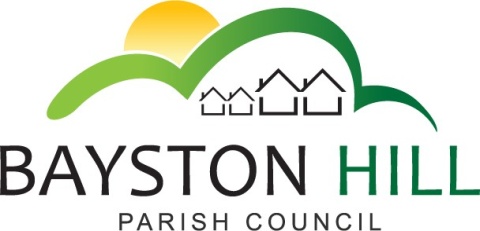 		    		‘protecting and improving the quality of life				        for all Bayston Hill residents’Clerk to the Council/RFO: Caroline HigginsChairman: Cllr Keith KeelParish Office  Lyth Hill Road                                                                            Bayston Hill                                                                            Shrewsbury                                                                                               Telephone/Fax: 01743 874651E-mail: baystonhillpc@hotmail.com                                     www.baystonhillparishcouncil.org.uk/ Committee Members:  Cllrs Breeze (Chairman), Jones, Keel; Mrs Lewis; Gouge; Hudson.You are summoned to attend a Planning Committee meeting on Monday 9 April 2018 at 6:30pm in the Memorial Hall.  Caroline HigginsCaroline HigginsClerk to the Council					                           		       29 March 2018AGENDAP 29.18	TO RECEIVE APOLOGIES AND REASONS FOR ABSENCEP 30.18 	DISCLOSURE OF PECUNIARY INTEREST – Disclosure of any disclosable pecuniary interest in a matter to be discussed at the meeting and which is not included in the register of interests.  Members are reminded that they are required to leave the room during the discussion and voting on matters in which they have a disclosable pecuniary interest, whether or not the interest is entered in the register of members’ interests maintained by the Monitoring Officer.P31.18	PUBLIC SPEAKING AT COUNCIL MEETINGS – To allow members of the public to speak on any planning related item for a maximum of 3 minutes each at the Chairman’s discretion P32.18	MINUTES - To approve and sign off the minutes of the Planning Committee meeting held on Monday 5 February 2018.P33.18	MATTERS ARISING – To consider the responses to enquiries relating to planning application 18/00628/FUL, Proposed Camp Site, opp Lythwood Hall.  To agree a response to submit the Shropshire Council by 19 April 2018P34.18	PLANNING APPLICATIONS – To consider the following planning applications:Application:  18/01235/FUL -  31 Lyth Hill Road, Bayston Hill:  Erection of two storey side extension following demolition of existing garage – View on line: Click here – (Correspondence relating to this development proposal is attached to the agenda)Application:  18/01216/FUL  -  St Kilda, Lyth Hill Road, Bayston Hill:  Erection of detached garage and carport; View on line: Click hereTo consider any new planning applications validated since the publication of the agendaP35.18		PLANNING DECISIONS – To note the following planning decisions:Reference:  17/04769/OUT - Harlyn , Pulley Lane, Bayston Hill, Proposal:  Outline application (all matters reserved) for the erection of 2 No. dwellings Decision:  Grant PermissionTo consider correspondence relating to traffic flows at Pulley LaneTo note any planning decisions made since the publication of the agendaP36.18	PLANNING APPEALS – To consider any planning appeals registered since the publication of the agenda.P37.18	CORRESPONDENCE – To consider any correspondence sent or received by the Council relating to planning issues since the publication of the agenda: